TITULOApellidos, NombreDepartamento, Centro, dirección postal, teléfono, email IntroducciónEl envío del trabajo, deberá acogerse a este modelo y tendrá que enviarse antes del 31 de marzo a través del correo info@ruena.org una vez realizada la inscripción y marcada la casilla de "Enviaré comunicación para la sesión de jóvenes investigadores". Las candidaturas son individuales, ya que el Premio busca reconocer el trabajo realizado por cada joven investigador. Una misma persona únicamente puede presentar una candidatura.Material y MétodosEl trabajo deberá estar enmarcado en el área del Uso Eficiente del Nitrógeno en Agricultura y tener una extensión mínima de 2 páginas y máxima de 4. Una vez recibidos todos los trabajos, en caso de ser necesario, se procederá a una primera selección de los 8 trabajos con la puntuación más alta atendiendo a los criterios descritos en la convocatoria. Estos 8 trabajos (cuyos autores serán notificados durante la primera quincena de abril) serán expuestos en una segunda fase en la Reunión Anual RUENA (en la sesión de la tarde habilitada para ello) y en la que el jurado del premio, compuesto por representantes de las empresas participantes, seleccionará el trabajo ganador, anunciando el resultado durante la cena de gala.Resultados El trabajo se enviará en formato de Word y podrá incluir gráficos, figuras y/o tablas, incluyendo en ese caso pies de figuras y/o encabezados de tablas con este formato: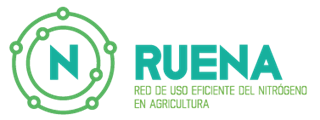 Figura 1. Logo oficial de la Red RUENA.Discusión (podría unirse a Resultados)La persona ganadora se compromete a publicar total o parcialmente el trabajo premiado en una revista de divulgación nacional del sector en los 12 meses siguientes a la consecución del premio. En la publicación deberá aparecer el reconocimiento de haber recibido el premio en la 19ª Reunión anual de RUENA 2024. El abono del premio se realizará una vez que el investigador muestre prueba de haber cumplido dicho compromiso. Además, estos trabajos preparados se colgarán (siempre tras la autorización de su autor) en la web de la Red RUENA.ConclusionesEl trabajo elegido, según los criterios de 1) Adecuación a la temática de la Red, 2) Originalidad e Innovación, 3) Impacto científico y aplicabilidad y 4) Prioridad actual e Internacionalización recibirá un premio de 1000 €.BibliografíaEn caso de necesitar referenciar algún trabajo, en el texto se incluirá (Apellido, Año) o (Apellido y col., Año; …) y en este apartado se incluirán las referencias completas correspondientes, siguiendo este formato. En caso de usar alguna referencia propia, se puede marcar el “Apellidos, Nombre” del candidato en negrita.Apellido, Nombre; …; Apellido, Nombre. Año. Titulo. Revista, Nº, paginas.